Traditional Latin Mass 2021 A.D. Sunday, June 6th                       External Solemnity of  Corpus Christi 2pm Low Mass 4PM Sung Mass with Procession, Benediction of the Most Blessed Sacrament And Convivium Sunday, June 13th                      External Solemnity of the Sacred Heart 2PM Low Mass 4PM Low Mass Sunday, June 20th                      Fourth Sunday after Pentecost 2PM Low Mass 4PM Sung Mass Sunday, June 27th    Fifth Sunday after Pentecost              2PM Low Mass  4PM Low Mass Living and Deceased Friends and Benefactors of the Latin Mass at Sleepy Hollow are remembered in the Holy Sacrifice of the Mass each month PLEASE INVITE YOUR FAMILY AND FRIENDS TO JOIN US Latin Mass Community at  ST JP2 Maronite Catholic Church At Immaculate Conception 199 N. Broadway (RT 9) Sleepy Hollow, NY 10591 Latin Mass Information:   914-277-3368 E-mail: info@unavocewestchester.org For questions or to place name on monthly bulletin mailing list Website: www.unavocewestchester.org    Directions and Parking Information: Immaculate Conception Church is located In Sleepy Hollow, on North Broadway, RT 9,    north of the Tappan Zee Bridge and Tarrytown. Parking is available on-street, across from the Church at Sleepy Hollow High School, and in  Patriots’ Park   RT117 Pleasantville→ 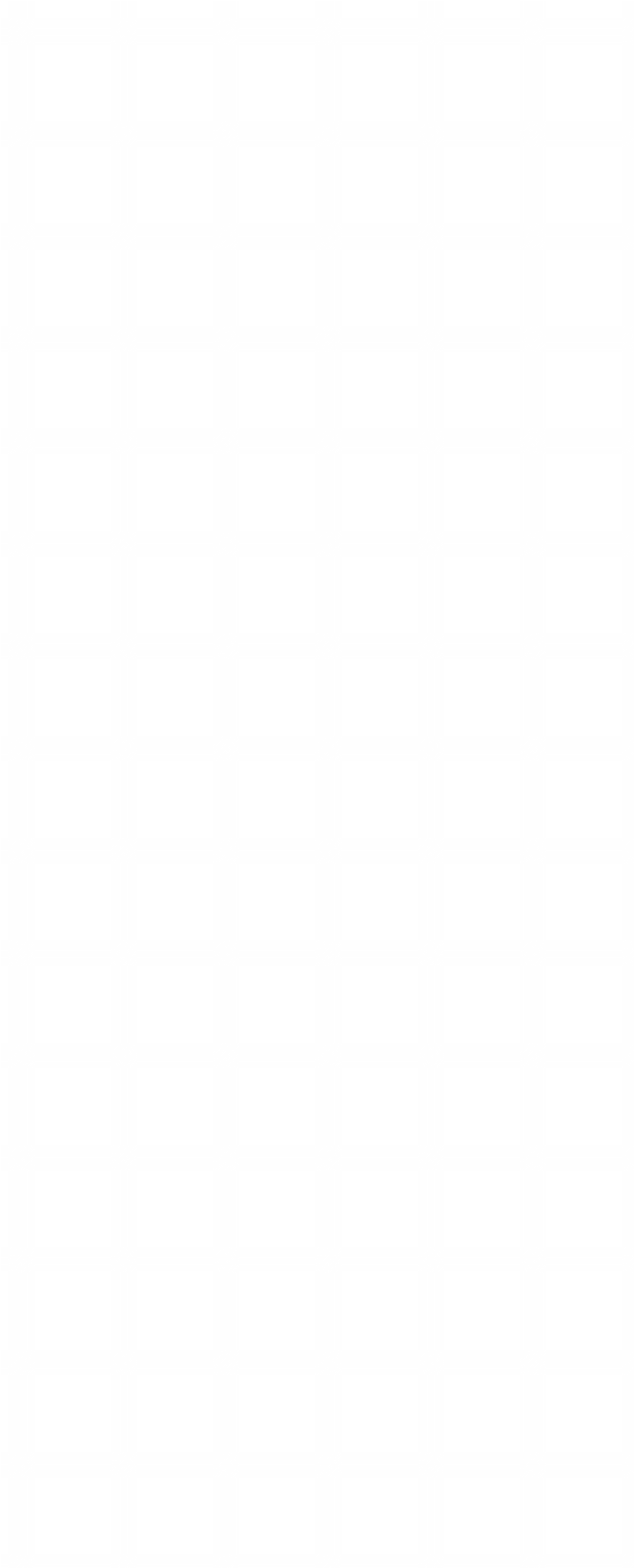 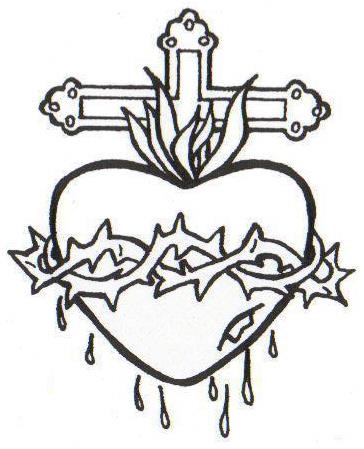 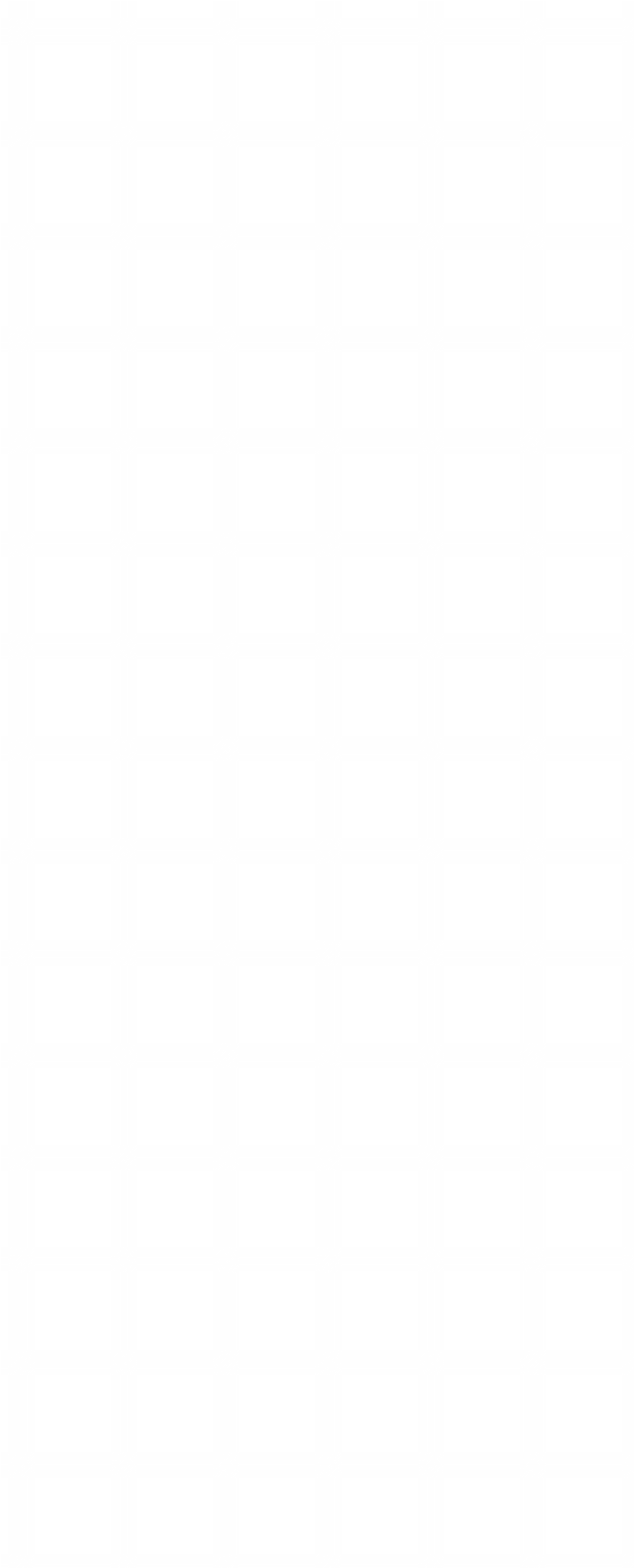 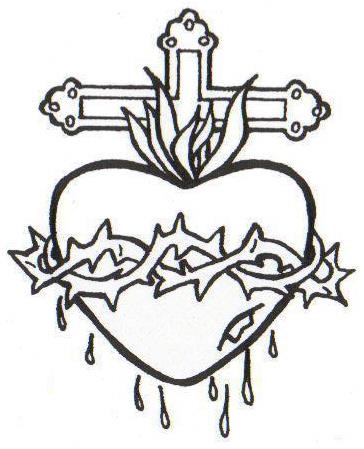 Una Voce Westchester  With Thanks to the Holy See,  His Eminence Timothy Cardinal Dolan,  Archbishop of New York, The Most Reverend Bishop Gregory John Mansour  of the Eparchy of Saint Maron of Brooklyn, and  Father Dany Abi Akar, Pastor,  St. John Paul II Maronite Catholic Church  at Immaculate Conception  June 2022 Dedicated to the Sacred Heart of Jesus 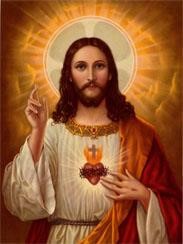 Traditional Latin Mass EVERY SUNDAY Holy Days – Call for Time Latin Mass Community at  ST. JP2 Maronite Catholic Church at Immaculate Conception 199 N. Broadway (RT 9) Sleepy Hollow, NY 10591                        www.unavocewestchester.org  Confession Before Holy Mass Please invite your family and friends to attendThe heart stands for love.  The human heart of Jesus stands both for His human love and for the infinite love of His divine Person.  His love was not just a shimmering, dreamy softness; it was wisely strong and true to its eternal purposes.  Despite the anguish of Gethsemani, His love yielded His human life to crucifixion.  His love had all the majesty and fullness of God, a height and depth that makes paltry the wisdom of men.  Every mystery of His life, every miracle, sermon, and kindness, was a new revelation of divine love that enlightens and warms mankind. St. Andrew Missal Most sweet Jesus, Redeemer of the human race, look down upon us humbly prostrate before Thine altar. We are Thine, and Thine we wish to be; but, to be more surely united with Thee, behold each one of us freely consecrates himself today to Thy Most Sacred Heart. Many indeed have never known Thee; many too, despising Thy precepts, have rejected Thee. Have mercy on them all, most merciful Jesus, and draw them to Thy Sacred Heart. Thou art King, O Lord, not only of the faithful who have never forsaken Thee, but also of the prodigal children  who have abandoned Thee; grant that they may quickly return to their Father's house lest they die of wretchedness and hunger. Thou art King of those who are deceived by erroneous opinions, or whom discord keeps aloof; call them back to the harbor of truth and unity of faith, so that soon there may be but one flock and one Shepherd. Thou art King of all those who are still involved in the darkness of  idolatry or of Islamism; refuse not to draw them all into the light and kingdom of God. Turn Thy eyes of mercy toward the children of that race, once Thy chosen people. Of old they called down upon themselves the Blood of the Savior; may it now descend upon them a laver of redemption and of life. Grant, O Lord, to Thy Church assurance of freedom and immunity from harm; give peace and order to all nations, and make the earth resound from pole to pole with one cry: Praise to the Divine Heart that wrought our salvation; to It be glory and Honor forever.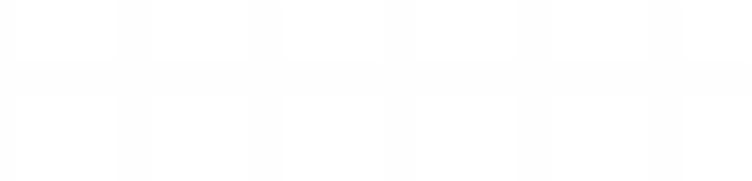 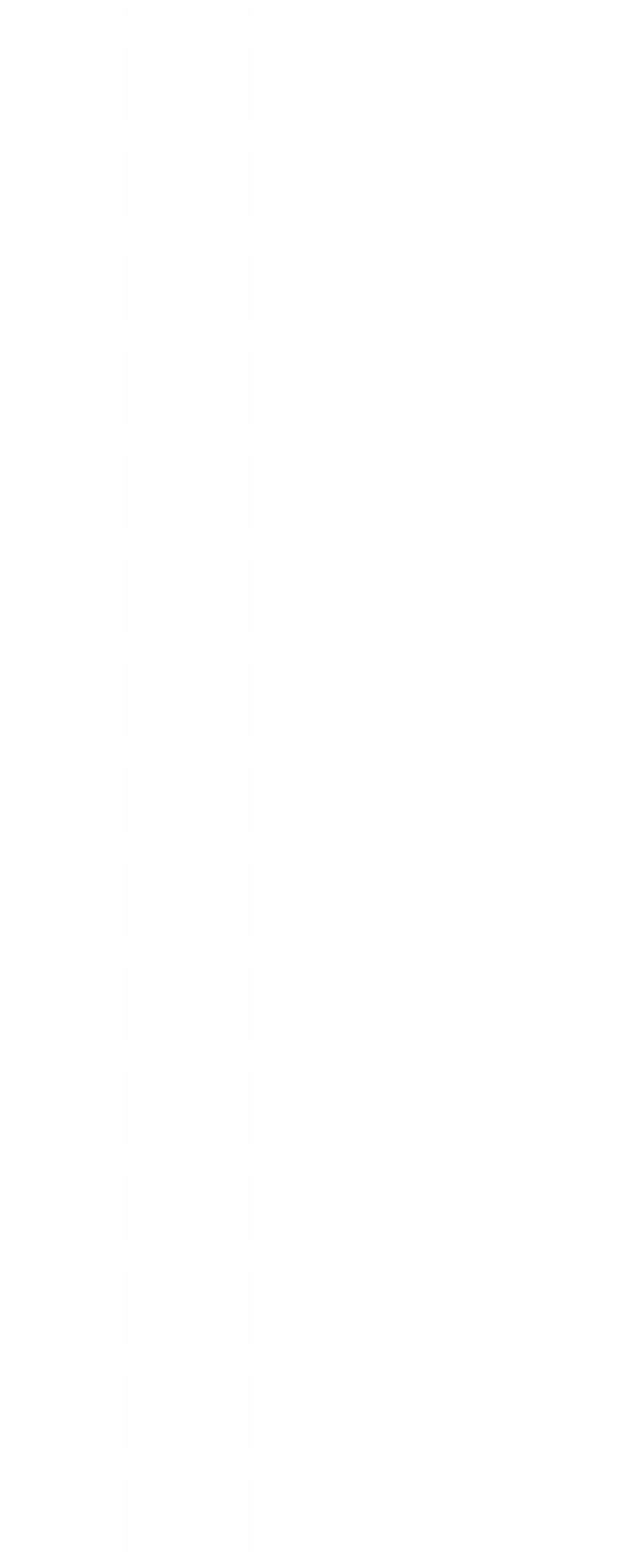 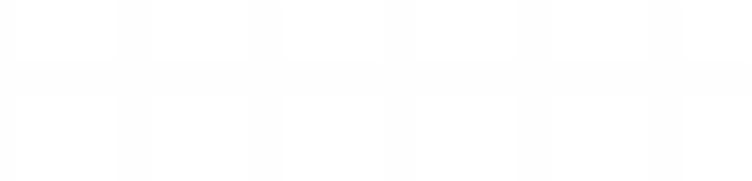 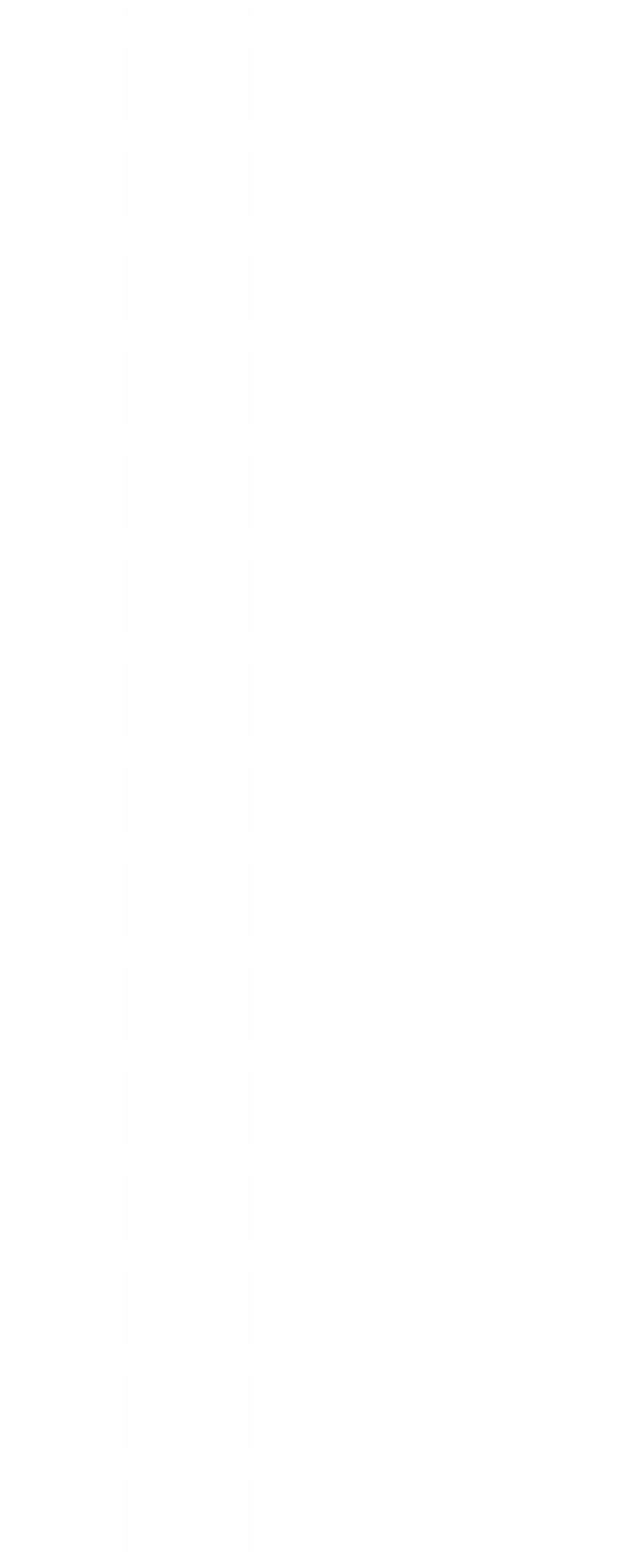 N            N IC Church 199 N Broadway N            N RT  9N            N 